Quiz for HCAs performing spirometry + reversibility @ WMCWhat demographics are used to calculate a persons predicted range for spirometry?Age, Height, Gender,EthnicityFor what reasons would you not complete a spirometry test?Patient has a contra – indication, the test has not been officially requested by eitherA GP or resp consultant, Patient is not well enough to perform the testWhat is the maximum recommended attempts allowed for the FVC manoeuvre?X 8 attemptsWhat 2 things need to be checked before Salbutamol reversibility is performed?If the patient has a drug allergy to Salbutamol, If the Salbutamol PSD has been added to the patients notesPlease draw on the charts below to show how the following would appear( 1) A slow start to expiration (2) An expiration ending early (3) A patient coughing during expiration  (4) Patient not providing maximum effort( 1)	(2)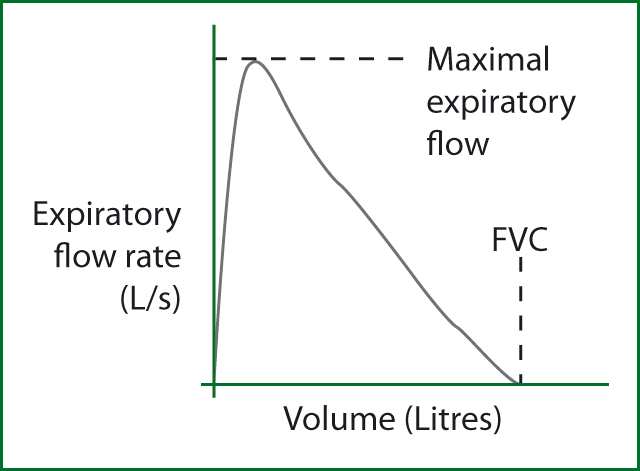 (3)	(4)